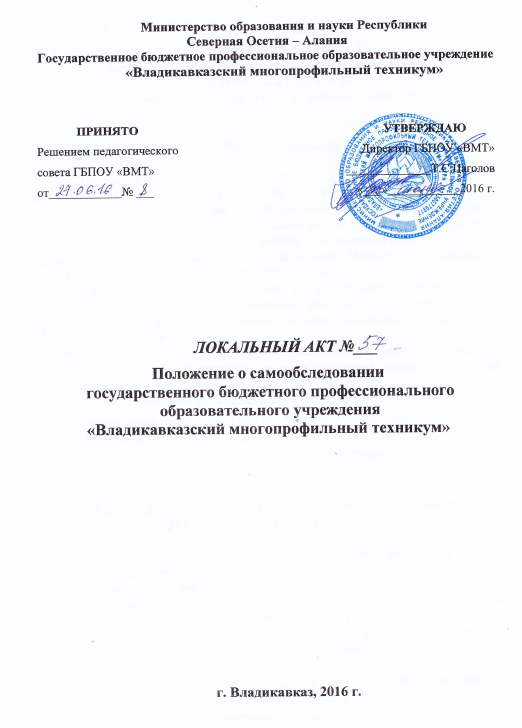 ПОЛОЖЕНИЕо самообследовании государственного бюджетного профессионального образовательного учреждения  «Владикавказский многопрофильный техникум»Общие положенияПоложение разработано в соответствии с пунктом 3 части 2 статьи 29 Федерального закона от 29 декабря 2012 г. № 273-ФЗ «Об образовании в Российской Федерации», Порядком проведения самообследования образовательной организации, утвержденным приказом Министерства образования и науки Российской Федерации от 14 июня 2013 года № 462, Показателями деятельности образовательной организации, подлежащей самообследованию, утвержденными приказом Министерства образования и науки Российской Федерации от 10 декабря 2013 года № 1324.Самообследование - это процедура, которая проводится ежегодно, носит системный характер, направлена на внутреннюю диагностику, выявление резервов и точек роста, а также определение векторов, ресурсов и движущих сил дальнейшего поступательного развития техникума.Целями самообследования являются обеспечение доступности и открытости информации о деятельности техникума, а также подготовка отчета о результатах самообследования.Процедура самообследования включает в себя следующие этапы:планирование и подготовку работ по самообследованию техникума;организацию и проведение самообследования в техникуме;обобщение полученных результатов и на их основе формирование отчета;рассмотрение отчета Педагогическим советом техникума.Сроки, форма проведения самообследования и состав лиц, привлекаемых для его проведенияРабота по самообследованию техникума начинается не позднее 1 марта текущего года и заканчивается 20 апреля текущего года.Для проведения самообследования в техникуме создается комиссия в составе: заместителей директора, заместителей директора, курирующих направления деятельности, подлежащие оценке, руководителя ресурсного центра.При проведении самообследования могут быть использованы следующие методы: наблюдение,	анкетирование,	тестирование, собеседование, определение обобщающих показателей и др.Самообследование проводится в форме анализа основных направлений деятельности техникума по состоянию на 1 апреля текущего года:системы управления техникумом (анализируется организационно-правовое обеспечение образовательной деятельности, соответствие организации управления техникумом уставным требованиям, соответствие собственной нормативной и организационно-распорядительной документации действующему законодательству и уставу, организация взаимодействия структурных подразделений техникума, реализация принципа коллегиальности, зрелость и эффективность органов общественного управления, внешние связи, инновационная деятельность);образовательной деятельности, организации учебного процесса (анализируется выполнение образовательных программ в соответствии с календарным учебным графиком, расписание учебных занятий, виды учебных занятий, организация учебной и производственной практики, текущий контроль и промежуточная аттестация обучающихся, перемены, продолжительность обеденных перерывов, организация питания обучающихся, соблюдение правил и инструкций по охране труда; выполнение программ воспитательной, профилактической деятельности и полученные социально-педагогические эффекты и т.д.);содержания и качества подготовки обучающихся (анализируется изменение структуры подготовки кадров за последние три года и её ориентация на региональные потребности, динамика (за три последних года) приема по всем уровням и формам получения образования, соотношение между государственным заданием и приемом, структура подготовки кадров в разрезе уровней и форм получения образования на отчетную дату, структура выпуска специалистов за последние три года, результаты государственной итоговой аттестации и независимой оценки квалификации выпускников в динамике за три года, участие обучающихся в конкурсах профессионального мастерства, олимпиадах и т.д.);востребованности выпускников (анализируется трудоустройство выпускников в динамике за три года, профессиональное продвижение выпускников, результаты деятельности службы содействия трудоустройству выпускников, отзывы работодателей);качество кадрового состава (анализируется фактическая численность работников на соответствие штатному расписанию, образовательный ценз и квалификационная структура педагогических работников, дополнительное профессиональное образование работников, результаты внутренней аттестации, результаты методической работы и т.д.);качество учебно-методического, библиотечно-информационного обеспечения (состояние библиотечного фонда, средств информационного обеспечения и их обновление за отчетный период, обеспеченность обучающихся учебной, учебно-методической и справочной литературой, информационными ресурсами; ведение, своевременность обновления официального сайта в информационно-телекоммуникационной сети «Интернет» и т.д.);качество материально-технической базы (анализируется уровень оснащенности образовательного учреждения учебно-лабораторным оборудованием, тренажерами, производственным оборудованием, степень его новизны; обеспеченность современными ПК, общежитием, пунктами питания, спортивными сооружениями и т.д.);функционирования внутренней системы оценки качества образования (анализируется система внутритехникумовского контроля, общественной экспертизы качества образования).показателей	деятельности	организации, подлежащей самообследованию.По результатам проведенного анализа проводится оценка основных направлений деятельности техникума.Ежегодно приказом директора по подготовке и проведению самообследования техникума утверждается состав комиссии и план-график с конкретными сроками, ответственными и мероприятиями по проведению самообследования.Отчет о результатах самообследованияРезультаты самообследования техникума оформляются в виде отчета, включающего аналитическую часть и результаты анализа показателей деятельности учреждения.Отчет по самообследованию формируется по состоянию на 1 апреля текущего года и имеет следующую структуру:организационно-правовое обеспечение;система управления техникумом;организация учебного процесса;содержание и качество подготовки обучающихся;условия реализации образовательных программ;востребованность выпускников;функционирование внутренней системы оценки качества образования;анализ показателей деятельности организации, подлежащей самообследованию.Результаты самообследования рассматриваются на заседании педагогического совета техникума.Отчет подписывается директором техникума и заверяется печатью.Отчет размещается на официальном сайте техникума в информационно-телекоммуникационной сети «Интернет» не позднее 20 апреля текущего года.